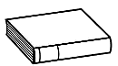 ❶		 Lis les textes.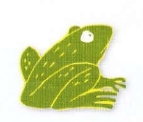 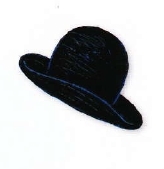 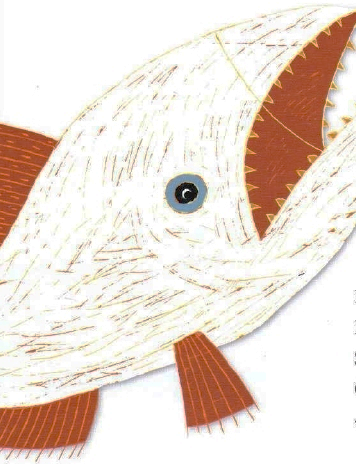 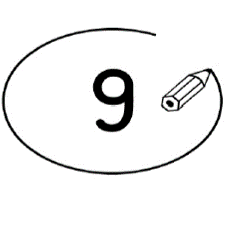 ❷	   Entoure la bonne réponse. (exercice collectif)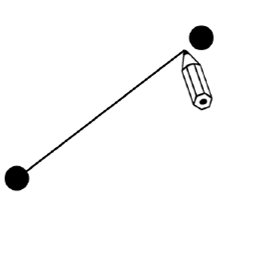 ❸ 		Relie ce qui va ensemble. (exercice individuel)Le chapeau s’envole car il veut s’en aller.vraifauxLe chapeau tombe dans un ruisseau.vraifauxLa grenouille rêve de voyager.vraifauxLe poisson a très faim.vraifauxUne grenouille       qui n’a rien mangé depuis longtemps.Un poisson         qui rêve de voir la mer.Un chapeau        qui se prend pour un oiseau.